Готовы встречать 2020 год?! А подвести итоги уходящего не стыдно?)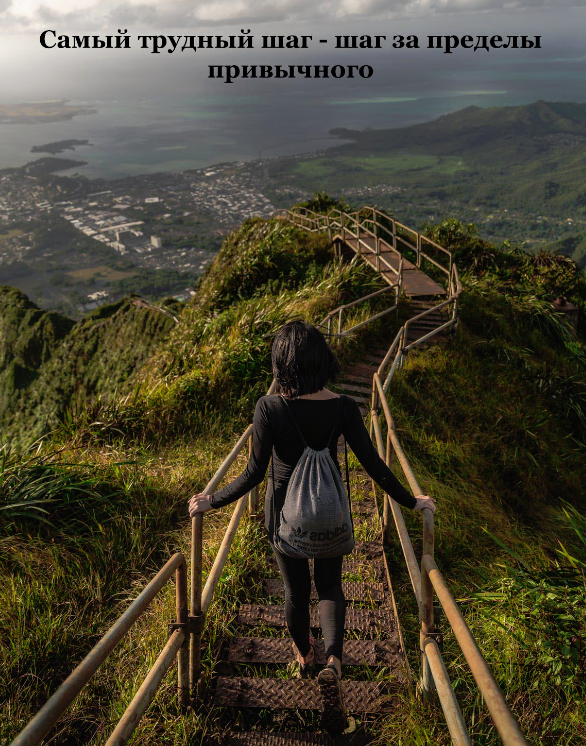 Мне точно НЕТ! Потому что самое крутое, что сделала я —  записалась на бомбический курс копирайтинга!Решилась и прыгнула в последний вагон 2019 — горжусь собой безумно! Наконец-то перестала:сидеть и мечтать об удалёнке; завидовать тем, у кого получилось;прекратила ждать «идеального» момента.Можно просиживать, строя воздушные замки, либо взять себя в руки, перешагнуть через страхи и начать делать!  Я выбрала второе и теперь я студентка «textobomba»!!!А на что решились вы? Что крутого сделали для себя или кого-то другого в уходящем 2019 году?#могу всё#самое крутое# textobomba#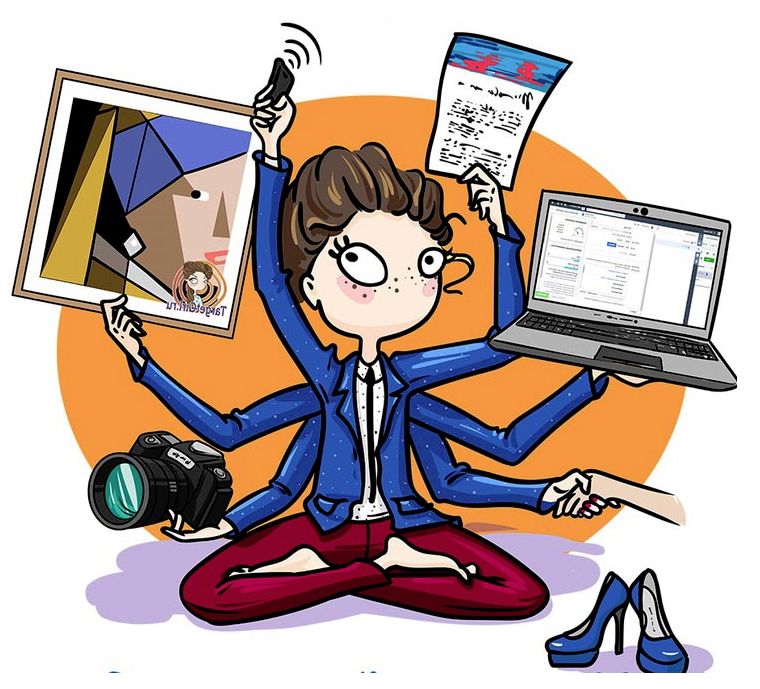 Что бывает, когда делаешь всё сам?Вы руководитель крупной компании или малого бизнеса?Придерживаетесь принципа: «Хочешь сделать хорошо — сделай сам»? Сэкономишь драгоценное время на объяснениях и исправлении косяков. Погоня за контролем, желанием самостоятельно объять и воплотить в жизнь множество задач, приведет к неминуемому выгоранию. Время, которое хотелось сэкономить, будет потеряно.  Эффективность работы снизиться, а прибыль будет катиться вниз по наклонной. Причина тому: вы забыли вашу главную функцию – Управление!Вот почему важно уметь делегировать обязанности. Так появляется:время для реально важных и требующих вашего участи задач;возможность заниматься основной задачей — управлять;наблюдения за выполнением задач со стороны — это позволяет увидеть ошибки или недочеты на стадии выполнения и своевременное их устранение.Разгрузив себя и направив энергию в нужное русло, вы принесёте большей пользы делу, за которое болеете.Одним из помощников в достижении главных задачах бизнеса является копирайтинг.Ему под силу решить конкретные проблемы бизнеса и продвинуть его на новый уровень.Такие как:Хочу, чтобы сайт продавал.  Пожалуйста — достигается за счет контента, публикуемого на сайте.70% скажут: «Видео, крутая графика — вот что нужно! Никто не читает тексты» —  и в чём-то будут правы. Но без внимания остаются те тексты, которые не цепляют.Хочу иметь блог и получать клиентов без вложений в рекламу.  Одна SEO-статья не поможет, нужен комплексный контент-маркетинг: определить, что нужно аудитории;как грамотно использовать SEO в тексте;как сохранить интерес читателя;как продать текстом.Всё это может копирайтер.Нужны новые партнеры. Копирайтер сделает лучше имеющееся коммерческое предложение или создаст новое. Напишет рекламный текст, усовершенствует раздел для партнёров. Ведь он знает фишки и приёмы для достижения поставленной цели: заголовок, предложение, призыв к действию и т.д.Выходит:грамотное делегирование задач — ключевой навык руководителя, ведущий к успеху;классный копирайтер — незаменимый помощник вашему бизнесу.Хотите проверить лично? Тогда кидайте запрос в директ или проходите по ссылке в шапке профиля.Давайте вместе поднимем ваш бизнес до небывалых высот!Убойный заголовок: 10 формул!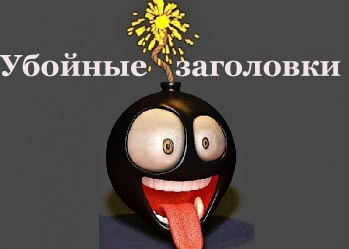 Знали, что 73% успеха вашего текста зависят от статьи? А что у вас 60 сек, чтобы удержать читателя и заставить его прочитать? Да, немного, но если знать основные приемы реально)Делюсь с вами 10 формулами для цепляющего текста:Заголовок – Вопрос.Задаем вопрос побуждая к желанию получить ответ:что;где;как;зачем;почем;сколько.«Как преодолеть кризис 3 лет у ребенка?», «Почему все летают на море, а вы живёте от зарплаты до зарплаты?».Заголовок – Боль.Давим на больную мозоль: внешность, здоровье, деньги, не осуществлённые мечты.«Устали искать хорошего педиатра?», «Хочется иметь здоровую кожу лица?»Заголовок – Решение.Как достичь результата + несмотря на или усилитель (деньги, время, гарантия, простота действия):«Как гарантированно избавиться от боли в горле за 3дня», «Похудей без изнуряющих диет!».Звёзды и эксперты.Все верят специалистам или хотят быть похожи на звёзд:«Как успокоить ребенка: 5 советов от доктора Комаровского», «Диета Анжелины Джоли».Заголовок с цифрой.Заголовок с цифрой цепляет взгляд и намекает на конкретику. Помимо этого, мощный приём — наличие цифр повышает эффективность на 25%:«8 признаков кризиса 3 лет», «3 способа приготовить блины».Тайны, секреты, мифы.Сыграйте на любопытстве — никто им не обделён:«Секрет похудения Пугачёвой», «10 мифов о выборе матраса».Заголовок – Призыв.Говорит сам за себя — подталкивает читателя действовать:узнайте;забудьте;побалуйте;выучите и т.д.«Выучи английский за 7 дней»; «Забудь о бессоннице».Скидки и акции.Волшебные слова — все мы любим халяву:«Третья вещь в подарок!», «скидка 50% только 3 дня!».Новости.Сообщаем, что-то невероятное или новое:наконец-то;сенсация;свершилось;и так далее.«Сенсация! Прорыв в уходе за волосами», «Наконец-то найден рецепт вечной молодости!».Тема + описание.Простая, но работающая формула — понятней некуда:«Как выбрать матрас: виды, классификация, советы», Кризис 3лет у ребёнка: как помочь ребенку и выжить родителям».Только в 32 года я твердо решила — любовь длинною в жизнь, сделать не просто хобби, а быть полезной и получать от этого кайф!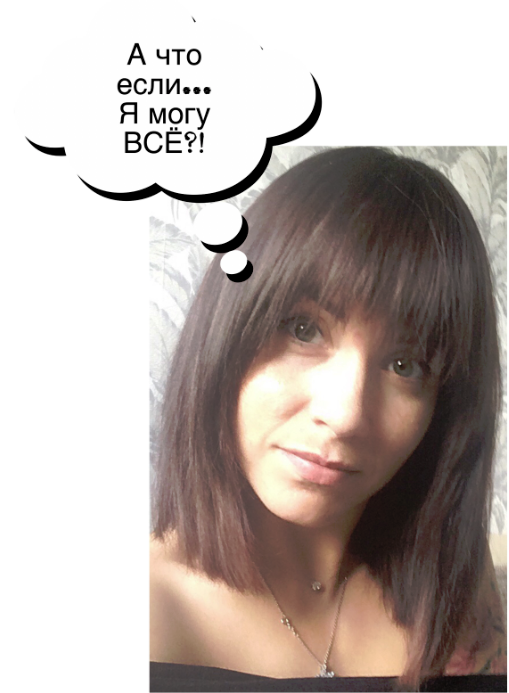 Меня зовут Таня, сколько себя помню любила писать, а если быть точнее — пописывать в стол:в детстве писала несуразные сказки и истории, но тогда-то мне казалось —  ШЕДЕВР!!!;на любое кинутое родителями слово, сходу сочиняла небольшие стишки — развлекались они, как могли.Это были первые и последние мои публичные выступления)))Я начала взрослеть. Писать не бросила, но как говориться, для себя и на определённой волне.Свои мысли всегда было проще выразить на бумаге, поздравить человека — при помощи смс.  Не потому что я просто хочу отписаться, а только так — при помощи букв, я смогу передать всю гамму чувств к виновнику торжества.Годы шли, менялись работы, обстоятельства, но я всегда чувствовала — я занимаюсь не тем.Декрет заставил задуматься: чем бы я могла заняться, что сможет приносить доход. Интернет намекнул: удалёнка.Я проходила все возможные бесплатные вебинары. Привлёк копирайтинг. Конечно, было понимание — это только верхушка айсберга. Только пройдя полноценный курс, я получу знания, но ценник был для меня не подъемным.Я знаю: Всему своё время. Всё что происходит не случайно.Пришёл день, когда я поняла, почувствовала, как сильно хочу реализоваться в копирайтенге.Посыл и мой душевный вопль, видимо, были мощны, и Вселенная услышала меня: ночью, я слушала очередной бесплатный вебинар от «textobomba». Действительно — эффект бомбы!) Сошлось всё: Лида (преподаватель) — позитивная, жизнерадостная, с крутой энергетикой! Цена — подарок! И вот я уже бужу мужа и крича шепчу (спит ребёнок): «ХОЧУ, Я ТАК ХОЧУ!!!! Понимаешь?!!».Он понял)). Я студентка «textobomba»!!! 